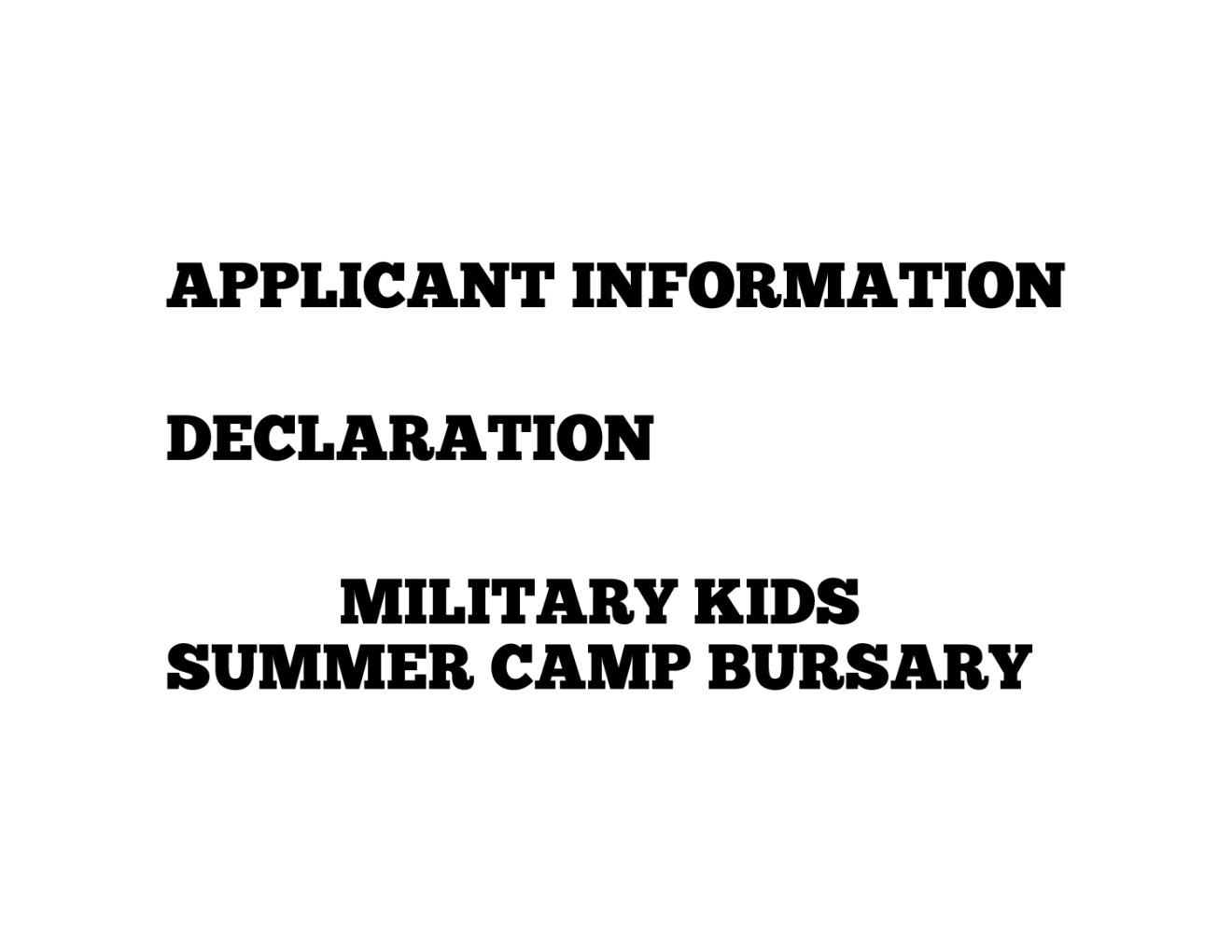 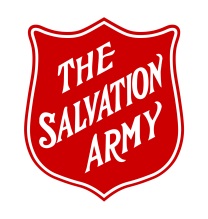 In partnership with True Patriot Love, The Salvation Army is proud to offer a Military Kid’s Summer Camp Bursary (“Bursary”) for children of Military Personnel.  To be eligible, please complete this form and submit it along with your children’s camper application forms.  Please note that funds are limited.Applications will be considered on a first come, first serve basis.APPLICANT INFORMATIONParent and/or Legal Guardian’s Name (same as on camper’s form): _______________________________________________________________________________________Phone Number: ______________________________ Cell Number: _________________________________Email: __________________________________________________________________________________Number of Children Attending Camp: 1	 2	 3 	 4	 Other: ______________________Each child is eligible for only one subsidized camp session per year.  If accepted, the Bursary will cover the child’s camp session fee and applicable taxes.  Additional costs such as transportation, spending money, clothing, etc. will not be included.  DECLARATIONI, ________________________________________________ (please print name), solemnly declare that the children whose camp applications accompany this form have a parent who is a member or former member of the Canadian Armed Forces.Signature: ____________________________________   Date: _____________________________________ Applicants will be notified of acceptance within a week of receipt of application.Return form with camp applications to:[INSERT CONTACT INFO HERE!]